   ҠАРАР					№ 1			     ПОСТАНОВЛЕНИЕ 10 гинуар  2020 й.								   10 января 2020г.Об определении вида работ, перечня объектов и количества мест для отбывания административного наказания в виде  обязательных работ на территории сельского поселения Сейтяковский  сельсовет  муниципального района Балтачевский район Республики Башкортостан на 2020 год	В соответствии с Федеральным законом от 06.10.2003 года № 131-ФЗ «Об общих принципах организации местного самоуправления в Российской Федерации», ст. 32.13 Кодекса Российской Федерации об административных правонарушениях, Администрация сельского  поселения  Сейтяковский  сельсовет  муниципального района Балтачевский район Республики Башкортостан, по согласованию с Балтачевским районным отделом судебных приставов Управления Федеральной службы судебных приставов по России по Республике Башкортостан (далее Балтачевский РО СП УФССП России по РБ), ПОСТАНОВЛЯЕТ:	1. Утвердить виды обязательных работ, выполняемых лицами, которым назначено административное наказание в виде обязательных работ на 2020 год согласно Приложению 1.  	2. Утвердить перечень организаций, в которых лица, которым назначено административное наказание в виде обязательных работ, отбывают обязательные работы на 2020 год согласно Приложению 2.	3. Рекомендовать руководителям организаций, включенных в перечень, утвержденные пунктом 2 настоящего постановления, обеспечить выполнение требований ч. 11 ст. 32.13 Кодекса Российской Федерации об административных правонарушениях в части контроля за выполнением лицом, которому назначено административное наказание в виде обязательных работ, определенных для него работ и уведомления судебного пристава-исполнителя о количестве отработанных часов или об уклонении лица, которому назначено административное наказание в виде обязательных работ, от отбывания обязательных работ.	4. Контроль за исполнением настоящего постановления оставляю за собой.	5. Настоящее постановление вступает в силу с 10 января 2020 года.Глава сельского поселенияСейтяковский сельсовет        		                                        Э.С.ФаюршинаУтверждаю:                                                                                      Согласовано:Глава сельского поселения                                                     Начальник отдела-старшийСейтяковский сельсовет                                              судебный пристав Балтачевскогомуниципального района                                                         РО СП УФССП России по РББалтачевский район РБ                                                          _______________А.Р.Ахкамов_____________Э.С.Фаюршина Приложение  № 1к постановлению Администрациисельского поселенияСейтяковский сельсоветмуниципального районаБалтачевский район РБ от 10 января 2020 года № 1ПЕРЕЧЕНЬвидов обязательных работ для отбывания административного наказания в виде обязательных работна 2020 годУтверждаю:                                                                                      Согласовано:Глава сельского поселения                                                     Начальник отдела - старшийСейтяковский сельсовет                                              судебный пристав Балтачевскогомуниципального района                                                         РО СП УФССП России по РББалтачевский район РБ                                                          _______________А.Р.Ахкамов_____________Э.С.Фаюршина Приложение  № 2к постановлению Администрациисельского поселенияСейтяковский сельсоветмуниципального районаБалтачевский район РБ от 10 января 2020 года № 1ПЕРЕЧЕНЬорганизаций, в которых лица, которым назначено административное наказание в виде обязательных работ, отбывают обязательные работына 2020 годБАШКОРТОСТАН  РЕСПУБЛИКАҺЫБАЛТАС  РАЙОНЫМУНИЦИПАЛЬ  РАЙОНЫНЫҢ ҺӘЙТӘК  АУЫЛ СОВЕТЫАУЫЛ  БИЛӘМӘҺЕ  ХАКИМӘТЕҮҙәк урамы, 27 й., Һәйтәк ауылы, Балтас районы, Башкортостан Республикаһы, 452984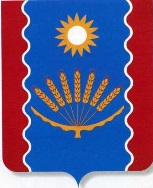 АДМИНИСТРАЦИЯ СЕЛЬСКОГО  ПОСЕЛЕНИЯСЕЙТЯКОВСКИЙ  СЕЛЬСОВЕТМУНИЦИПАЛЬНОГО   РАЙОНАБАЛТАЧЕВСКИЙ  РАЙОНРЕСПУБЛИКИ БАШКОРТОСТАНул. Центральная, д.27, с.Сейтяково, Балтачевский район, Республика Башкортостан, 452984№ п/пНаименование учреждений, предприятий и организацийВиды обязательных работ1.Администрация сельского поселения  Сейтяковский сельсовет муниципального района Балтачевский район Республики БашкортостанБлагоустройство, очистка территории от мусора и снега, погрузочно-разгрузочные работы, скашивание травы, иные виды общественно полезных работ№ п/пНаименование учреждений, предприятий и организацийАдрес и номер телефонаКоличество рабочих мест1.Администрация сельского поселения  Сейтяковский сельсовет муниципального района Балтачевский район Республики Башкортостан452984, РБ, Балтачевский район, с.Сейтяково,ул.Центральная,д.278(34753)2-45-705